Español 3C					Me llamo: _______________________Lección Preliminar				el _____ de ______________________Foto de Vocabulario		Palabra/Categoría Gramatical/Una oración completa1. 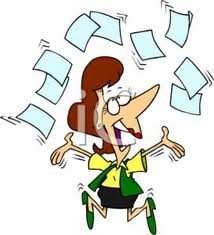 Emocionado (a) – un adjetivo      Estoy emocionado para recibir buenas notas.   2. 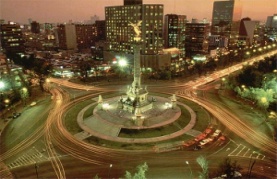 La ciudad - un ______________En la ciudad hay muchos edificios y personas. 3. 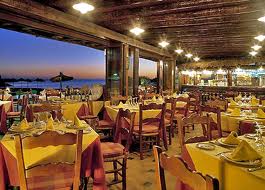 El restaurante - un ______________4. 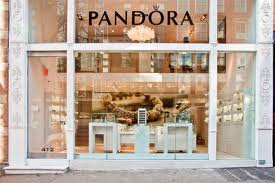 ________________ - un sustantivo, un lugar5. 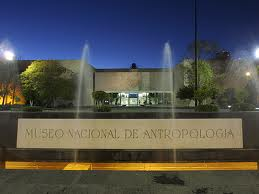 El museo - un ______________Voy al museo para . . . 6. 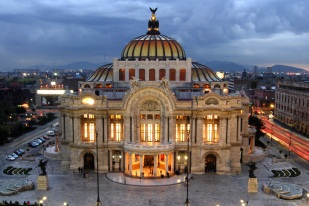 El teatro - un ______________7. 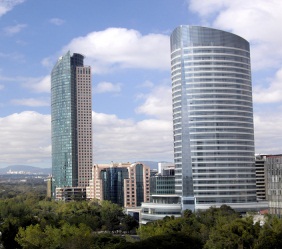 ________________ - un sustantivoEl ________________ es un edificio muy alto y grande. 8. 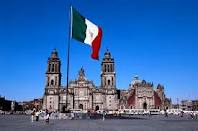 El edificio - un ______________9. 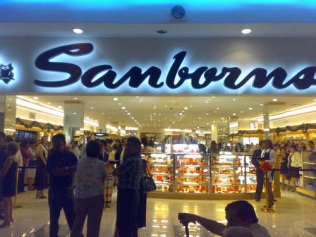 El almacén - un ______________En un almacén como Macy’s hay muchas tiendas diferentes. 10. 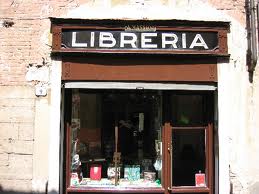 ________________ - un sustantivo, un lugarVoy a la ________________ para comprar _____________. 11. 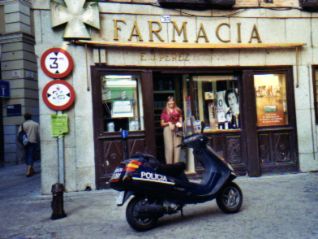 ________________ - un sustantivo, un lugarVoy a la ________________ para comprar _____________.12. 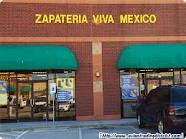 ________________ - un sustantivo, un lugarVoy a la ________________ para comprar _____________.13. 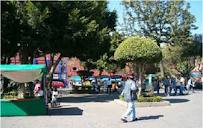 El barrio - un ______________14. 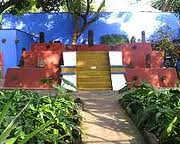 La casa azul - un ______________La casa azul es un lugar turístico donde nació Frida Kahlo, una artista mexicana famosa. 15. 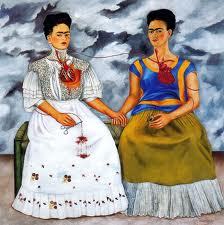 Una obra de arte - un ______________Esta obra de arte es muy realística y vivida. 16. 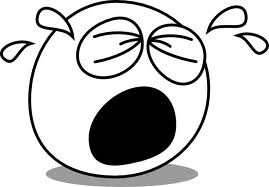 Me hace llorar - un verboLas películas tristes me hacen llorar. 17. 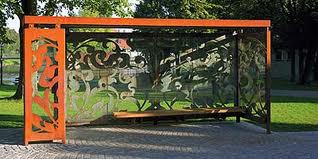 La parada del autobús - un ______________18. 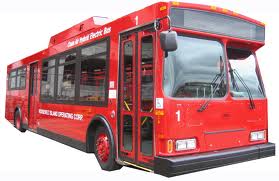 Tomar el autobús - un ______________19. 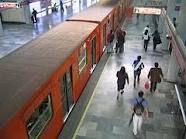 El metro - un ______________20. 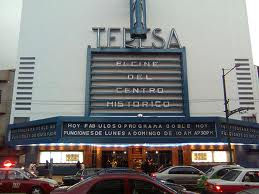 El cine - un ______________Voy al cine para ________________________. 21. 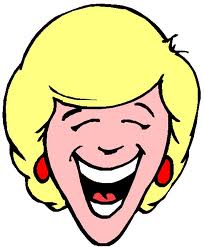 Me hace reír - un verboLas películas cómicas me hacen reír.22. 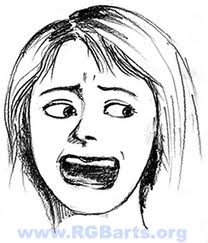 Me da miedo - un verboLas películas de horror me dan mucho miedo. 